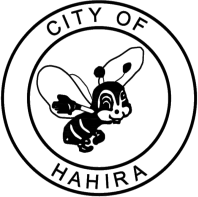 Main Street Board Meeting – April 10, 2023	M I N U T E SCall to Order: The regular meeting was called to order by Drew Duren at 9:35 AM.Attendance Report: Board members present were Kelly Barr, Josh Owen, Drew Duren, Taylor Couey, Christie Bassett, Kayla Walker, Cindy Becton. City representatives include Main Street Director Jennifer Price and MS Assistant Jamie Parr.  Councilman Davis and City Manager, Jonathan SumnerNot present: Elise Pierce and Miriam Valcin Review/Correction of Minutes - Minutes were approved – Motion made by Drew 2nd by KellyNew Business:New/Expanding Businesses – Blu Lily will be expanding, 3D/4D Ultra sound opening today.  Estel with the Slice will be moving to the former Daylight Donuts.  Three downtown businesses were approved for pouring licenses.  The Slice, Downhome Pizza, and the unnamed business by Elise Pierce.  Spring Downtown Review:  4,000 eggs in 58 seconds.  We had a great turn out and great participation in this event.  A company to order pre-stuffed eggs was mentioned to make next year easier.  Additional eggs to be added.	Old Business:Volunteer Opportunities- Jennifer reminded the board of the volunteer opportunities available throughout the year.  The Main Street Board is a working board and therefore we need everyone’s participation to make events successful.  Promoting Main Street Events – Jennifer reminded the board to promote the Main Street events that are posted on social media.  While we have over 13K followers, all members sharing the events means that they reach more people.Clanton Alley Rehab -  This rehab will take place in two phases with the first being April 22nd and the final phase being May 6th.  This will update the look of the alley with new plantings, outdoor seating, pressure washing, and painting.Place Making Grant -  We partnered with Valdosta Board of Realtors on a project to add outdoor seating at the Square.  The grant has been submitted for review.  We are still awaiting the official approval.Updates of Events-Main Street Market – once a month thru October; beginning in January.March 25th, April 29th and May 27thSpring Kids Paint Party – April 1Community Clean Up and Grace Wins 5K – April 22nd.Georgia Cities Week – April 24th-28th – Josh offered to host one of the coffee events at Church Street and will be providing breakfast for city staff.Mother & Son Event – Blue Jean Ball – May 12th Community Clean Up on May 20thTeacher Appreciation – May 25th and 26th – At the depot and volunteers will be needed.  Kayla, Kelly, and Christie offered to help with respective days.Independence Day – July 1st including the 3rd annual pie bake off and 2nd annual golf cart parade.  We will have signs printed for neighborhoods to advertise the pie bake off and golf cart parade.Next Meeting: May 8, 2023  at 9:30 am at the Depot- Meeting adjourned at 10:04 by Drew DurenPrepared By:  Jennifer Price